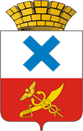 Администрация Городского округа «город Ирбит»Свердловской областиПОСТАНОВЛЕНИЕот 29 февраля 2024 года № 308-ПА г. Ирбит Об утверждении доклада о результатах правоприменительной практики проведении муниципального лесного контроля на территории Городского округа «город Ирбит» Свердловской области в 2023 годуВ  соответствии с Федеральным законом от 31 июля 2020 года № 248-ФЗ 
«О государственном контроле (надзоре) и муниципальном контроле в Российской Федерации», Федеральным законом от 6 октября 2003 года № 131-ФЗ «Об общих принципах организации местного самоуправления в Российской Федерации», решением Думы Городского округа «город Ирбит» Свердловской области от 27.06.2023 № 84 «Об утверждении Положения о муниципальном лесном контроле на территории Городского округа «город Ирбит» Свердловской области», руководствуясь Уставом Городского округа «город Ирбит» Свердловской области, администрация Городского округа «город Ирбит» Свердловской областиПОСТАНОВЛЯЕТ: 1. Утвердить доклад о результатах правоприменительной практики при проведении муниципального лесного контроля на территории Городского округа «город Ирбит» Свердловской области в 2023 году (прилагается).2.    Контроль за исполнением настоящего постановления оставляю за собой.3. Опубликовать настоящее постановление в Ирбитской общественно-политической газете «Восход» и разместить его на официальном сайте администрации Городского округа «город Ирбит» Свердловской области www.moirbit.ru.Глава Городского округа«город Ирбит» Свердловской области                                                                Н.В. ЮдинУТВЕРЖДЕНпостановлением администрации Городского округа «город Ирбит» Свердловской области от  29.02.2024 № 308-ПА«Об утверждении доклада о результатах правоприменительной практики при проведении муниципального лесного контроля на территории Городского округа «город Ирбит» Свердловской области в 2023 году»ДОКЛАДо результатах правоприменительной практики при проведении муниципального лесного контроля на территории Городского округа «город Ирбит» Свердловской области в 2023 годуИсполнение данной муниципальной функции осуществляется в соответствии с Федеральным законом от 06.10.2003 № 131-ФЗ «Об общих принципах организации местного самоуправления в Российской Федерации», Федеральным законом от 31.07.2020 № 248-ФЗ «О государственном контроле (надзоре) и муниципальном контроле в Российской Федерации», решением Думы Городского округа «город Ирбит» Свердловской области от 27.06.2023 № 84 «Об утверждении Положения о муниципальном лесном контроле на территории Городского округа «город Ирбит» Свердловской области», постановлением администрации  Городского округа «город Ирбит» Свердловской области от 28.12.2022 № 2306-ПА «Об утверждении программы профилактики рисков причинения вреда (ущерба) охраняемым законом ценностям при осуществлении муниципального  лесного контроля на территории Городского округа «город Ирбит» Свердловской области на 2023 год».Анализ правоприменительной практики осуществления муниципального лесного контроля подготовлен с целью обеспечения доступности сведений об указанной практике устранения условий, способствующих совершению правонарушений, оказания воздействия на контролируемых лиц с целью недопущения нарушения обязательных требований, обеспечения защиты прав и свобод человека и гражданина, общества и государства от противоправных посягательств, а также рассмотрения случаев причинения вреда  (ущерба) охраняемым законом ценностям, выявления источников и факторов риска причинения вреда и ущерба, выявления типичных  нарушений обязательных требований, причин, обстоятельств и условий, способствующих возникновению указанных нарушений.Положением о муниципальном лесном контроле, утвержденным решением Думы Городского округа «город Ирбит» Свердловской области от 27.06.2023 № 84 «Об утверждении Положения о муниципальном лесном контроле на территории Городского округа «город Ирбит» Свердловской области», установлены следующие виды профилактических мероприятий:информирование;объявление предостережения;консультирование;профилактический визит. Профилактические мероприятия осуществляются в целях стимулирования добросовестного соблюдения обязательных требований контролируемыми лицами, устранения условий, причин и факторов, способных привести к нарушениям обязательных требований и (или) причинению вреда (ущерба) охраняемым законом ценностям, доведения обязательных требований до контролируемых лиц и способов их соблюдения.Информирование осуществляется по вопросам соблюдения обязательных требований посредством размещения сведений на официальном сайте, в средствах массовой информации, через личные кабинеты контролируемых лиц в государственных информационных системах (при их наличии), при личном обращении к должностным лицам управления, осуществляющим муниципальный контроль, из информационных материалов, размещенных на информационных стендах в месте нахождения управления.Предостережение о недопустимости нарушения обязательных требований и предложение принять меры по обеспечению соблюдения обязательных требований объявляются контролируемому лицу в случае наличия у управления сведений о готовящихся нарушениях обязательных требований или признаках нарушений обязательных требований и (или) в случае отсутствия подтверждения данных о том, что нарушение обязательных требований причинило вред (ущерб) охраняемым законом ценностям либо создало угрозу причинения вреда (ущерба) охраняемым законом ценностям. В случае объявления предостережения о недопустимости нарушения обязательных требований контролируемое лицо вправе подать возражение в отношении указанного предостережения. Управление рассматривает возражение в отношении предостережения в течение пятнадцати рабочих дней со дня его получения и информирует контролируемое лицо о результатах его рассмотрения.Консультирование контролируемых лиц осуществляется должностными лицами управления по телефону, посредством видео-конференц-связи, на личном приеме либо в ходе проведения профилактических мероприятий, на собраниях и конференциях граждан. Консультирование осуществляется по вопросам организации и осуществления муниципального контроля.  Профилактический визит проводится в форме профилактической беседы по месту осуществления деятельности контролируемого лица либо путем использования видео-конференц-связи. В ходе профилактического визита контролируемое лицо информируется об обязательных требованиях, предъявляемых к его деятельности либо к принадлежащим ему объектам контроля. При проведении профилактического визита контролируемым лицам не выдаются предписания об устранении нарушений обязательных требований. Разъяснения, полученные контролируемым лицом в ходе профилактического визита, носят рекомендательный характер.В 2023 году плановых и внеплановых контрольных мероприятий не проводилось.Постановлением Правительства РФ от 10.03.2022 № 336                                         «Об особенностях организации и осуществления государственного контроля (надзора), муниципального контроля» проведение контрольных мероприятий в 2023 году было ограничено. Действия должностных лиц, в рамках осуществления муниципального лесного контроля, были направлены на проведение профилактических мероприятий.В связи с отсутствием в границах Городского округа «город Ирбит» Свердловской области объектов высокого, значительного, среднего и умеренного риска, т.е. контролируемых лиц (за исключением граждан), а именно организаций (юридических лиц, индивидуальных предпринимателей), деятельность, действия или результаты деятельности которых либо производственные объекты, находящиеся во владении и (или) в пользовании которых, подлежат муниципальному лесному контролю, система оценки и управления рисками при осуществлении муниципального лесного контроля на территории Городского округа «город Ирбит» Свердловской области не применяется. В соответствии с частью 2 статьи 61 Федерального закона от 31.07.2020  № 248-ФЗ «О государственном контроле (надзоре) и муниципальном контроле в Российской Федерации» при осуществлении муниципального лесного контроля на территории Городского округа «город Ирбит» Свердловской области плановые контрольные мероприятия не проводятся.Деятельность муниципального лесного контроля направлена на профилактику нарушений юридическими лицами, индивидуальными предпринимателями и гражданами обязательных требований, содействие укреплению законности и предупреждению правонарушений законодательства. В 2023 году в рамках осуществления муниципального лесного контроля были проведены следующие профилактические мероприятия: - На регулярной основе силами Муниципального казённого учреждения Городского округа  «город Ирбит» Свердловской области «Центр общественной безопасности» проводятся рейды по выявление возможных фактов незаконных рубок, нарушений правил пожарной безопасности в городских лесах. В 2023 году проведено 103 рейдовых мероприятия, фактов незаконных рубок и иных нарушений в городских лесах не выявлено.- По итогам проведённых мероприятий по определению и фиксации на местности границ городских лесов в северо-восточной, восточной их части, обустроены минерализованные полосы в районе улиц Отрадная, Лесопарковая, вдоль дорог общего пользования, общей протяжённостью 12 км.- Информирование граждан, юридических лиц и индивидуальных предпринимателей по вопросам соблюдения обязательных требований осуществляется путём размещения соответствующей документации на официальном сайте администрации Городского округа  «город Ирбит» Свердловской области. Также в ходе проведения рейдовых мероприятий проинструктировано по правилам пожарной безопасности в лесах 724 человека, выдано памяток 721 человеку.- Внеплановые контрольные мероприятия  в виде документарных проверок и профилактических визитов в 2023 году, в связи с отсутствием оснований для не проводились, предостережения о недопустимости нарушения обязательных требований не выдавались.- Консультирование осуществляется в устной и письменной форме специалистами по муниципальному лесному контролю.  В 2023 году  устных и письменных обращений  по вопросам незаконных рубок и иных нарушений в городских лесах не поступало.